The European Administrations congratulate the International Telecommunication Union (ITU) for hosting the 2020 World Telecommunication Standardization Assembly (WTSA-20). This contribution presents the European Common Proposals (ECP) for WTSA-20. These have been developed by the CEPT Committee for ITU Policy (Com-ITU). The following proposals to WTSA-20 reflect the European priorities for ITU-T over the next four-year period. CEPT believes that WTSA-20 will be a successful conference and will positively contribute to the development of telecommunications across the globe. The European Administrations welcome the opportunity offered by WTSA-20 for in-depth discussions with the other ITU members on the issues to be addressed during the Assembly. To this effect, coordinators have been designated for each item to act as point of contact with the other participants to contribute to the efforts of the Assembly in arriving at decisions that can be supported by all ITU members. The structure of the European common proposals to WTSA-20 and the list of European coordinators for each of the proposals are contained in Annex 1.The table of co-signatures by European administrations is provided in Annex 2.Annex 1
CEPT Coordination for WTSA-20
CEPT coordinators for ECP related issuesAnnex 2
List of co-signatures of the European Common Proposal (ECPs) to WTSA-20_________World Telecommunication Standardization Assembly (WTSA-20)
Geneva, 1-9 March 2022World Telecommunication Standardization Assembly (WTSA-20)
Geneva, 1-9 March 2022World Telecommunication Standardization Assembly (WTSA-20)
Geneva, 1-9 March 2022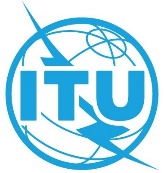 PLENARY MEETINGPLENARY MEETINGPLENARY MEETINGRevision 1 to
Document 38-ERevision 1 to
Document 38-E7 February 20227 February 2022Original: EnglishOriginal: EnglishMember States of European Conference of Postal and Telecommunications Administrations (CEPT)Member States of European Conference of Postal and Telecommunications Administrations (CEPT)Member States of European Conference of Postal and Telecommunications Administrations (CEPT)Member States of European Conference of Postal and Telecommunications Administrations (CEPT)Member States of European Conference of Postal and Telecommunications Administrations (CEPT)European Common Proposals for the work of the AssemblyEuropean Common Proposals for the work of the AssemblyEuropean Common Proposals for the work of the AssemblyEuropean Common Proposals for the work of the AssemblyEuropean Common Proposals for the work of the AssemblyAbstract:This contribution presents the European Common Proposals for WTSA 20 that have been developed by the CEPT Committee for ITU Policy (Com-ITU).This contribution presents the European Common Proposals for WTSA 20 that have been developed by the CEPT Committee for ITU Policy (Com-ITU).This contribution presents the European Common Proposals for WTSA 20 that have been developed by the CEPT Committee for ITU Policy (Com-ITU).Contact:Ms. Cristiana Flutur
Com-ITU Chair / CEPT Co-President Email: cristiana.flutur@ancom.roEmail: cristiana.flutur@ancom.roContact:Mr. Tobias Kaufmann
PT ITU-T Chair Email: tobias.kaufmann@bnetza.deEmail: tobias.kaufmann@bnetza.deECP No.IssueCEPT CoordinatorE-mail address-Overall coordinationCristiana Flutur (ROU)Tobias Kaufmann (D)cristiana.flutur@ancom.rotobias.kaufmann@bnetza.deECP 1ITU’s Role and our vision for ITU-TTobias Kaufmann (D)tobias.kaufmann@bnetza.de ECP 2Resolutions 22 and 45 - Role of TSAG in coordination of standardizationJohann Gross (D)Johann.gross@bmdv.bund.de ECP 3Resolutions 1 and 35 - Streamlining with PP-18 Resolution 208Paul Redwin (G)Olivier Dubuisson (F) paul.redwin@dcms.gov.uk olivier.dubuisson@orange.com ECP 4Resolution 75 – Sustainable Development GoalsDominique Lazanski (G)dml@lastpresslabel.comECP 5Resolution 73 - ICT, environment and climate changeEvgeny Tonkikh (RUS)et@niir.ru ECP 6Resolution 50 – CybersecurityPaul Blaker (G)paul.blaker@dcms.gov.ukECP 7Resolution 48 - Internationalised Domain NamesDominique Lazanski (G)dml@lastpresslabel.comECP 8Resolution 43 - Regional Preparation for WTSAsVladimir Minkin (RUS)minkin-itu@mail.ru ECP 9Resolution 67 - Languages of the UnionVladimir Minkin (RUS)minkin-itu@mail.ru ECP 10Resolution 72 - Exposure to electromagnetic fieldsVladimir Minkin (RUS)István Bozsóki (HNG)minkin-itu@mail.ru istvan.bozsoki@gmail.com  ECP 11Resolution 64 - Internet protocol address allocation and facilitating IPv6Dominique Lazanski (G)dml@lastpresslabel.comECP 12Resolution 52 - Countering and combatting spamPaul Blaker (G)paul.blaker@dcms.gov.uk ECP 13Resolution 54 – Creation of and assistance to regional groupsVincent Affleck (G)Paul Redwin (G)Tony Holmes (G)Vincentaffleck2@hotmail.com Paul.redwin@dcms.gov.uk tonyarholmes@btinternet.com ECP 15A-series Rec A.2 - Presentation of contributions to the ITU-T SectorPaul Redwin (G)Olivier Dubuisson (F)paul.redwin@dcms.gov.uk olivier.dubuisson@orange.com ECP 16A-series Rec A.8 - AAP for new and revised ITU-T RecsPaul Redwin (G)paul.redwin@dcms.gov.uk ECP 17Recommendation A.1 - Working methods for SGs of ITU-T standardization sectorPaul Redwin (G)paul.redwin@dcms.gov.uk ECP 18Recommendation A.5 - Generic procedures for including references to documents of other organizations in ITU T RecommendationsPaul Redwin (G)Dominique Lazanski (G)paul.redwin@dcms.gov.uk dml@lastpresslabel.comECP 19Recommendation A.7 - Focus Groups: Establishment and Working ProceduresPaul Redwin (G)paul.redwin@dcms.gov.uk ECP 20
(rev1)Resolution 1 - Rules of procedure of the ITU Telecommunication Standardization SectorPaul Redwin (G)paul.redwin@dcms.gov.uk ECP 21Resolution 40 - Regulatory aspects of the work of the ITU Telecommunication Standardization SectorDominique Wurges (F)Phil Rushton (G)Tony Holmes (G)dominique.wurges@orange.com philrushton@rcc-uk.uk tonyarholmes@btinternet.com ECP 22Resolution 60 - Responding to the challenges of the evolution of the identification/numbering system and its convergence with emerging telecommunications/ICTs and servicesDominique Wurges (F)Phil Rushton (G)Tony Holmes (G)dominique.wurges@orange.com philrushton@rcc-uk.uk tonyarholmes@btinternet.com ECP 23Resolution 91 - Enhancing access to an electronic repository of information on numbering plans published by the ITU Telecommunication Standardization SectorDominique Wurges (F)Phil Rushton (G)Tony Holmes (G)dominique.wurges@orange.com philrushton@rcc-uk.uk tonyarholmes@btinternet.com ECP 24Resolution 20 - Procedures for allocation and management of international telecommunication numbering, naming, addressing and identification resourcesDominique Wurges (F)Phil Rushton (G)Tony Holmes (G)dominique.wurges@orange.com philrushton@rcc-uk.uk tonyarholmes@btinternet.com ECP 25Proposed new WTSA Resolution on the Importance of Industry Engagement in the Work of ITU-TJohann Gross (D)Johann.gross@bmdv.bund.de ECP 26Proposed new WTSA Resolution on SMART Submarine Cable SystemsManuel Costa Cabral (POR)itu.affairs@anacom.pt ECP 27Resolution 29 - Alternative calling procedures on international telecommunication networksDominique Wurges (F)Phil Rushton (G)Tony Holmes (G)dominique.wurges@orange.com philrushton@rcc-uk.uk tonyarholmes@btinternet.com ECP 28Resolution 61 - Countering and combating misappropriation and misuse of international telecommunication numbering resourcesDominique Wurges (F)Phil Rushton (G)Tony Holmes (G)dominique.wurges@orange.com philrushton@rcc-uk.uk tonyarholmes@btinternet.com ECP 29Resolution 65 - Calling party number delivery, calling line identification and origin identification informationDominique Wurges (F) dominique.wurges@orange.comECP 30Resolution 2 - ITU Telecommunication Standardization Sector study group responsibility and mandatesPaul Redwin (G)ECP 31Resolution 98 (Rev. Hammamet, 2016) - Enhancing the standardization of Internet of things and smart cities and communities for global developmentPaul Blaker (G)paul.blaker@dcms.gov.uk ECP 32Resolution 87 (Hammamet, 2016) - Participation of the ITU Telecommunication Standardization Sector in the periodic review and revision of the International Telecommunication RegulationSimon van Merkom (NL)s.a.vanmerkom@minezk.nl  ECP 33Resolution 96 - ITU Telecommunication Standardization Sector studies for combating counterfeit telecommunication/information and communication technology devicesPaul Blaker (G)paul.blaker@dcms.gov.uk ECP 34Resolution 97 - Combating mobile telecommunication device theftPaul Blaker (G)paul.blaker@dcms.gov.ukECP 35Proposed new Resolution on Machine Readable StandardsOliver Chapman (G)Oliver.Chapman@ofcom.org.uk ECP  No.12345678910111213151617181920212223242526272829303132333435ALBANDAUT1111111111111111111111111111111111AZE111111111111111111BEL1111111111111111111111111111111111BIHBLRBUL1111111111111111111111111111111111CVA11111111111111111111111CYP111111111111111CZE1111111111111111111111111111111111D111111111111111111111111111111111DNK111111111111111111111111111111111E 1111111111111111111111111111111111EST1111111111111111111111111111111111F 1111111111111111111111111111111111FIN1111111111111111111111111111111111G1111111111111111111111111111111111GEOGRC1111111111111111111111111111111111HNG1111111111111111111111111111111111HOL1111111111111111111111111111111111HRV1111111111111111111111111111111111I1111111111111111111111111111111111IRL1ISL1111111111111111111LIE1111111111111111111111111111111111LTU1111111111111111111111111111111111LUX11111111111111111LVAMCOMDA1111111111111111111111111111111111MKDMLT1111111111111MNENOR1111111111111111111111111111111111POL1111111111111111111111111111111111POR1111111111111111111111111111111111ROU1111111111111111111111111RUS11111111111111S111111111111111111111111111111SMRSRBSUI11111111111111111111111SVK1111111111111111111111111111111111SVN11111111111111111111111111111TUR1111111111111111111111111111111111UKR1111111111111111111111111111Total28323325323332313033333132313331323129333333323132333332293430292928